UNIVERSIDADE FEDERAL RURAL DO SEMIÁRIDO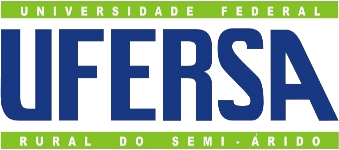 CENTRO DE ENGENHARIASDEPARTAMENTO DE ENGENHARIA E TECNOLOGIACURSO DE ENGENHARIA QUÍMICAPLANO DE ATIVIDADE DE ESTÁGIO/TCCNome do(a) aluno(a): Nome do(a) Orientador(a): COLOCAR AQUI O TITULO OU TEMA DO PROJETO_________________________________Assinatura do(a) Aluno(a)_________________________________Assinatura do DocenteAPROVADO PELO COLEGIADO DO CURSO EM: 	/ 	/______________________________________Assinatura do Coordenador de CursoMOSSORÓ – RN2018UNIVERSIDADE FEDERAL RURAL DO SEMIÁRIDOCENTRO DE ENGENHARIASDEPARTAMENTO DE ENGENHARIA E TECNOLOGIACURSO DE ENGENHARIA QUÍMICANome do Aluno(a): Matrícula: Nome do Orientador(a): Data: 	/ 	/ 	_________________________________Assinatura do(a) Aluno(a)PARECER/ ACEITE DO(A) ORIENTADOR(A):Data: 	/ 	/ 	_________________________________Assinatura do DocenteMOSSORÓ – RN2018RESUMOInsira aqui um resumo (150 a 500 palavras) utilizando fonte Times New Roman, tamanho 12, espaço 1,5 entre linhas, texto justificado.JUSTIFICATIVAInsira aqui uma justificativa, utilizando fonte Times New Roman, tamanho 12, espaço 1,5 entre linhas, texto justificado.Justificar é oferecer razão suficiente para a construção daquele trabalho. Responde à pergunta por que fazer a pesquisa, procurando os antecedentes do problema e a relevância do assunto/tema, argumentando sobre a importância teórica e prática, colocando as possíveis contribuições esperadas.No caso do estágio, a justificativa deve ser construída acerca da empresa na qual o aluno irá estagiar, argumentando sobre a importância teórica e prática do estágio naquela empresa, descrevendo as possíveis contribuições esperadas.OBJETIVOS OBJETIVO GERALColoque aqui o objetivo geral. OBJETIVOS ESPECÍFICOS•	Coloque aqui o objetivo específico •	Coloque aqui o objetivo específicoMETODOLOGIAInsira aqui a metodologia, ou seja, como o estudo será realizado. A metodologia deve mostrar como se irá responder aos objetivos estabelecidos. Deve se ajustar aos objetivos específicos, envolvendo a definição de como será realizado o trabalho.CRONOGRAMA DE EXECUÇÃODeve apresentar uma descrição sucinta das atividades que levarão a execução do trabalho, delimitando um intervalo de tempo para cada uma das tarefas consideradas.REFERÊNCIAS BIBLIOGRÁFICASInsira aqui os livros, sites e legislação que foram consultados para realização do trabalho.Deve ser elaborado de acordo com as normas da ABNT (verificar manual de TCC da UFERSA).ATIVIDADESMESES/ANOMESES/ANOMESES/ANOMESES/ANOMESES/ANOATIVIDADESMaio/2018Junho/2018Julho/2018Agosto/2018Setembro/2018Revisão da literaturaXDefesaX